
Subject: Thanking letter to sponsor 

To

Ashim &Swapna Das,

Dear ,       sir and, madam with due respect I beg to state that myself Chandan ray Naskar,final yr student of North Bengal Medical college .I have  passed 3rd prof part 1 exam.I have sent my marksheet ..I am studying well.i have purchased  some books  by the last installment.I could not able to continue my study without you help.May you bless me so that I can work hard to prepare myself for post graduation exam.Thanking and regards to u .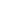 Aug 26 (1 day ago)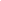 